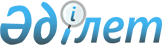 О внесении изменений в решение Талгарского районного маслихата от 28 декабря 2020 года № 69-281 "О бюджете Талгарского района на 2021-2023 годы"Решение Талгарского районного маслихата Алматинской области от 25 марта 2021 года № 4-16. Зарегистрировано Департаментом юстиции Алматинской области 1 апреля 2021 года № 5919
      В соответствии с пунктом 5 статьи 104 и пунктом 4 статьи 106 Бюджетного кодекса Республики Казахстан от 4 декабря 2008 года, подпунктом 1) пункта 1 статьи 6 Закона Республики Казахстан от 23 января 2001 года "О местном государственном управлении и самоуправлении в Республике Казахстан", Талгарский районный маслихат РЕШИЛ:
      1. Внести в решение Талгарского районного маслихата "О бюджете Талгарского района на 2021-2023 годы" от 28 декабря 2020 года № 69-281 (зарегистрирован в Реестре государственной регистрации нормативных правовых актов № 5864, опубликован 15 января 2021 года в эталонном контрольном банке нормативных правовых актов Республики Казахстан) следующие изменения:
      пункт 1 указанного решения изложить в новой редакции:
      "1. Утвердить районный бюджет на 2021-2023 годы согласно приложениям 1, 2 и 3 к настоящему решению соответственно, в том числе на 2021 год в следующих объемах:
      1) доходы 17 294 106 тысяч тенге, в том числе:
      налоговые поступления 4 471 514 тысяч тенге;
      неналоговые поступления 317 408 тысяч тенге;
      поступления от продажи основного капитала 1 479 860 тысяч тенге;
      поступления трансфертов 11 025 324 тысячи тенге;
      2) затраты 16 900 684 тысячи тенге;
      3) чистое бюджетное кредитование 83 996 тысяч тенге, в том числе:
      бюджетные кредиты 123 763 тысячи тенге;
      погашение бюджетных кредитов 39 767 тысяч тенге;
      4) сальдо по операциям с финансовыми активами 0 тенге, в том числе:
      приобретение финансовых активов 0 тенге; поступления от продажи финансовых активов государства 0 тенге; 5) дефицит (профицит) бюджета 309 426 тысяч тенге;
      6) финансирование дефицита (использование профицита) бюджета (-) 309 426 тысяч тенге, в том числе:
      поступление займов 873 763 тысячи тенге;
      погашение займов 1 251 313 тысяч тенге; используемые остатки бюджетных средств 68 124 тысячи тенге.".
      2. Приложение 1 к указанному решению изложить в новой редакции согласно приложению к настоящему решению.
      3. Контроль за исполнением настоящего решения возложить на постоянную комиссию Талгарского районного маслихата "По вопросам социально-экономического развития, тарифной политики, развития малого и среднего предпринимательства и бюджета". 
      4. Настоящее решение вводится в действие с 1 января 2021 года. Районный бюджет на 2021 год
					© 2012. РГП на ПХВ «Институт законодательства и правовой информации Республики Казахстан» Министерства юстиции Республики Казахстан
				
      Председатель сессии Талгарского

      районного маслихата

Б. Аукенов

      Секретарь Талгарского районного

      vаслихата

М. Алибеков
Приложение к решению Талгарского районного маслихата от 25 марта 2021 года № 4-16Приложение 1 к решению Талгарского районного маслихата от 28 декабря 2020 года № 69-281
Категория
Категория
Категория
Категория
Сумма (тысяч тенге)
Класс
Класс
Класс
Сумма (тысяч тенге)
Подкласс
Подкласс
Сумма (тысяч тенге)
Наименование
Сумма (тысяч тенге)
1. Доходы
17 294 106
1
Налоговые поступление
4 471 514
01
Подоходный налог
1 987 237
1
Корпоративный подоходный налог 
1 987 237
04
Hалоги на собственность
1 458 000
1
Hалоги на имущество
1 458 000
05
Внутренние налоги на товары, работы и услуги
965 877
2
Акцизы
760 700
3
Поступления за использование природных и других ресурсов
9 677
4
Сборы за ведение предпринимательской и профессиональной деятельности
195 500
08
Обязательные платежи, взимаемые за совершение юридически значимых действий и (или) выдачу документов уполномоченными на то государственными органами или должностными лицами
60 400
1
Государственная пошлина
60 400
2
Неналоговые поступления
317 408
01
Доходы от государственной собственности
6 109
5
Доходы от аренды имущества, находящегося в государственной собственности
6 060
7
Вознаграждения по кредитам, выданным из государственного бюджета
49
06
Прочие неналоговые поступления
311 299
1
Прочие неналоговые поступления
311 299
3
Поступления от продажи основного капитала
1 479 860
01
Продажа государственного имущества, закрепленного за государственными учреждениями
1 214 860
1
Продажа государственного имущества, закрепленного за государственными учреждениями
1 214 860
03
Продажа земли и нематериальных активов
265 000
1
Продажа земли
265 000
4
 Поступления трансфертов 
11 025 324
01
Трансферты из нижестоящих органов государственного управления
788 760
3
Трансферты из бюджетов городов районного значения, сел, поселков, сельских округов
788 760
02
Трансферты из вышестоящих органов государственного управления
10 236 564
2
Трансферты из областного бюджета
10 236 564
Функциональная группа
Функциональная группа
Функциональная группа
Функциональная группа
Функциональная группа
Сумма (тысяч тенге)
Функциональная подгруппа
Функциональная подгруппа
Функциональная подгруппа
Функциональная подгруппа
Сумма (тысяч тенге)
Администратор бюджетных программ
Администратор бюджетных программ
Администратор бюджетных программ
Сумма (тысяч тенге)
Программа
Программа
Сумма (тысяч тенге)
Наименование
Сумма (тысяч тенге)
2. Затраты
16 900 684
01
Государственные услуги общего характера
3 408 659
1
Представительные, исполнительные и другие органы, выполняющие общие функции государственного управления
288 247
112
Аппарат маслихата района (города областного значения)
22 675
001
Услуги по обеспечению деятельности маслихата района (города областного значения)
22 675
122
Аппарат акима района (города областного значения)
265 572
001
Услуги по обеспечению деятельности акима района (города областного значения)
125 891
003
Капитальные расходы государственного органа
700
113
Целевые текущие трансферты нижестоящим бюджетам
138 981
2
Финансовая деятельность
2 836 911
452
Отдел финансов района (города областного значения)
2 836 911
001
Услуги по реализации государственной политики в области исполнения бюджета и управления коммунальной собственностью района (города областного значения)
16 308
003
Проведение оценки имущества в целях налогообложения
7 207
010
Приватизация, управление коммунальным имуществом, постприватизационная деятельность и регулирование споров, связанных с этим
1 861
018
Капитальные расходы государственного органа
300
028
Приобретение имущества в коммунальную собственность
2 811 235
5
Планирование и статистическая деятельность
23 821
453
Отдел экономики и бюджетного планирования района (города областного значения)
23 821
001
Услуги по реализации государственной политики в области формирования и развития экономической политики, системы государственного планирования
23 521
004
Капитальные расходы государственного органа
300
9
Прочие государственные услуги общего характера
259 680
467
Отдел строительства района (города областного значения)
259 680
040
Развитие объектов государственных органов
259 680
02
Оборона
210 177
1
Военные нужды
19 055
122
Аппарат акима района (города областного значения)
19 055
005
Мероприятия в рамках исполнения всеобщей воинской обязанности
19 055
2
Организация работы по чрезвычайным ситуациям
191 122
122
Аппарат акима района (города областного значения)
191 122
006
Предупреждение и ликвидация чрезвычайных ситуаций масштаба района (города областного значения)
172 790
007
Мероприятия по профилактике и тушению степных пожаров районного (городского) масштаба, а также пожаров в населенных пунктах, в которых не созданы органы государственной противопожарной службы
18 332
03
Общественный порядок, безопасность, правовая, судебная, уголовно-исполнительная деятельность
140 632
1
Правоохранительная деятельность
112 024
467
Отдел строительства района (города областного значения)
112 024
066
Строительство объектов общественного порядка и безопасности
112 024
9
Прочие услуги в области общественного порядка и безопасности
28 608
485
Отдел пассажирского транспорта и автомобильных дорог района (города областного значения)
28 608
021
Обеспечение безопасности дорожного движения в населенных пунктах
28 608
06
Социальная помощь и социальное обеспечение
4 105 857
1
Социальное обеспечение
2 492 864
451
Отдел занятости и социальных программ района (города областного значения)
2 492 864
005
Государственная адресная социальная помощь
2 492 864
2
Социальная помощь
1 526 254
451
Отдел занятости и социальных программ района (города областного значения)
1 526 254
002
Программа занятости
797 766
004
Оказание социальной помощи на приобретение топлива специалистам здравоохранения, образования, социального обеспечения, культуры, спорта и ветеринарии в сельской местности в соответствии с законодательством Республики Казахстан
41 115
006
Оказание жилищной помощи
14 213
007
Социальная помощь отдельным категориям нуждающихся граждан по решениям местных представительных органов
128 493
010
Материальное обеспечение детей-инвалидов, воспитывающихся и обучающихся на дому
6 791
014
Оказание социальной помощи нуждающимся гражданам на дому
66 216
017
Обеспечение нуждающихся инвалидов обязательными гигиеническими средствами и предоставление услуг специалистами жестового языка, индивидуальными помощниками в соответствии с индивидуальной программой реабилитации инвалида
402 937
023
Обеспечение деятельности центров занятости населения
68 723
9
Прочие услуги в области социальной помощи и социального обеспечения
86 739
451
Отдел занятости и социальных программ района (города областного значения)
56 489
001
Услуги по реализации государственной политики на местном уровне в области обеспечения занятости и реализации социальных программ для населения
31 520
011
Оплата услуг по зачислению, выплате и доставке пособий и других социальных выплат
13 057
021
Капитальные расходы государственного органа
400
050
Обеспечение прав и улучшение качества жизни инвалидов в Республике Казахстан
11 512
487
Отдел жилищно-коммунального хозяйства и жилищной инспекции района (города областного значения)
30 250
094
Предоставление жилищных сертификатов как социальная помощь
30 000
097
Оплата услуг поверенному агенту по предоставлению жилищных сертификатов (социальная поддержка в виде бюджетного кредита)
250
07
Жилищно-коммунальное хозяйство
2 486 613
1
Жилищное хозяйство
1 697 465
463
Отдел земельных отношений района (города областного значения)
484 702
016
Изъятие земельных участков для государственных нужд 
484 702
467
Отдел строительства района (города областного значения)
933 053
003
Проектирование и(или) строительство, реконструкция жилья коммунального жилищного фонда
814 621
004
Проектирование, развитие и (или) обустройство инженерно-коммуникационной инфраструктуры
118 432
487
Отдел жилищно-коммунального хозяйства и жилищной инспекции района (города областного значения)
279 710
001
Услуги по реализации государственной политики на местном уровне в области жилищно-коммунального хозяйства и жилищного фонда
13 321
003
Капитальные расходы государственного органа
300
032
Капитальные расходы подведомственных государственных учреждений и организаций
200 000
113
Целевые текущие трансферты нижестоящим бюджетам
66 089
2
Коммунальное хозяйство
486 510
487
Отдел жилищно-коммунального хозяйства и жилищной инспекции района (города областного значения)
486 510
028
Развитие коммунального хозяйства
235 397
029
Развитие системы водоснабжения и водоотведения
1 651
058
Развитие системы водоснабжения и водоотведения в сельских населенных пунктах
249 462
3
Благоустройство населенных пунктов
302 638
487
Отдел жилищно-коммунального хозяйства и жилищной инспекции района (города областного значения)
302 638
030
Благоустройство и озеленение населенных пунктов
302 638
08
Культура, спорт, туризм и информационное пространство
211 598
1
Деятельность в области культуры
84 819
455
Отдел культуры и развития языков района (города областного значения)
84 819
003
Поддержка культурно-досуговой работы 
84 819
2
Спорт
18 153
465
Отдел физической культуры и спорта района (города областного значения)
18 153
001
Услуги по реализации государственной политики на местном уровне в сфере физической культуры и спорта
7 101
004
Капитальные расходы государственного органа
200
006
Проведение спортивных соревнований на районном (города областного значения) уровне
331
007
Подготовка и участие членов сборных команд района (города областного значения) по различным видам спорта на областных спортивных соревнованиях
10 521
3
Информационное пространство
75 132
455
Отдел культуры и развития языков района (города областного значения)
55 220
006
Функционирование районных (городских) библиотек
54 138
007
Развитие государственного языка и других языков народа Казахстана
1 082
456
Отдел внутренней политики района (города областного значения)
19 912
002
Услуги по проведению государственной информационной политики
19 912
9
Прочие услуги по организации культуры, спорта, туризма и информационного пространства
33 494
455
Отдел культуры и развития языков района (города областного значения)
8 749
001
Услуги по реализации государственной политики на местном уровне в области развития языков и культуры
8 549
010
Капитальные расходы государственного органа
200
456
Отдел внутренней политики района (города областного значения)
24 745
001
Услуги по реализации государственной политики на местном уровне в области информации, укрепления государственности и формирования социального оптимизма граждан
24 545
006
Капитальные расходы государственного органа
200
09
Топливно-энергетический комплекс и недропользование
50 000
1
Топливо и энергетика
50 000
487
Отдел жилищно-коммунального хозяйства и жилищной инспекции района (города областного значения)
50 000
009
Развитие теплоэнергетической системы
50 000
10
Сельское, водное, лесное, рыбное хозяйство, особо охраняемые природные территории, охрана окружающей среды и животного мира, земельные отношения
65 562
1
Сельское хозяйство
19 636
462
Отдел сельского хозяйства района (города областного значения)
19 636
001
Услуги по реализации государственной политики на местном уровне в сфере сельского хозяйства
19 236
006
Капитальные расходы государственного органа
400
6
Земельные отношения
14 117
463
Отдел земельных отношений района (города областного значения)
14 117
001
Услуги по реализации государственной политики в области регулирования земельных отношений на территории района (города областного значения)
13 817
007
Капитальные расходы государственного органа
300
9
Прочие услуги в области сельского, водного, лесного, рыбного хозяйства, охраны окружающей среды и земельных отношений
31 809
453
Отдел экономики и бюджетного планирования района (города областного значения)
31 809
099
Реализация мер по оказанию социальной поддержки специалистов
31 809
11
Промышленность, архитектурная, градостроительная и строительная деятельность
23 172
2
Архитектурная, градостроительная и строительная деятельность
23 172
467
Отдел строительства района (города областного значения)
13 892
001
Услуги по реализации государственной политики на местном уровне в области строительства
13 492
017
Капитальные расходы государственного органа
400
468
Отдел архитектуры и градостроительства района (города областного значения)
9 280
001
Услуги по реализации государственной политики в области архитектуры и градостроительства на местном уровне
8 880
004
Капитальные расходы государственного органа
400
12
Транспорт и коммуникации
621 456
1
Автомобильный транспорт
581 034
485
Отдел пассажирского транспорта и автомобильных дорог района (города областного значения)
581 034
023
Обеспечение функционирования автомобильных дорог
240 116
045
Капитальный и средний ремонт автомобильных дорог районного значения и улиц населенных пунктов
340 918
9
Прочие услуги в сфере транспорта и коммуникаций
40 422
485
Отдел пассажирского транспорта и автомобильных дорог района (города областного значения)
40 422
001
Услуги по реализации государственной политики на местном уровне в области пассажирского транспорта и автомобильных дорог 
8 609
003
Капитальные расходы государственного органа
300
113
Целевые текущие трансферты нижестоящим бюджетам
31 513
13
Прочие
479 336
3
Поддержка предпринимательской деятельности и защита конкуренции
9 610
469
Отдел предпринимательства района (города областного значения)
9 610
001
Услуги по реализации государственной политики на местном уровне в области развития предпринимательства
9 310
004
Капитальные расходы государственного органа
300
9
Прочие
469 726
452
Отдел финансов района (города областного значения)
98 585
012
Резерв местного исполнительного органа района (города областного значения) 
98 585
455
Отдел культуры и развития языков района (города областного значения)
371 141
052
Целевые текущие трансферты бюджетам города районного значения, села, поселка, сельского округа на реализацию мероприятий по социальной и инженерной инфраструктуре в сельских населенных пунктах в рамках проекта "Ауыл-Ел бесігі" 
371 141
14
Обслуживание долга
95 894
1
Обслуживание долга
95 894
452
Отдел финансов района (города областного значения)
95 894
013
Обслуживание долга местных исполнительных органов по выплате вознаграждений и иных платежей по займам из областного бюджета
95 894
15
Трансферты
5 001 728
1
Трансферты
5 001 728
452
Отдел финансов района (города областного значения)
5 001 728
006
Возврат неиспользованных (недоиспользованных) целевых трансфертов
68 226
024
Целевые текущие трансферты из нижестоящего бюджета на компенсацию потерь вышестоящего бюджета в связи с изменением законодательства
4 933 502
3. Чистое бюджетное кредитование
83 996
Бюджетные кредиты 
123 763
06
Социальная помощь и социальное обеспечение
10 000
9
Прочие услуги в области социальной помощи и социального обеспечения
10 000
487
Отдел жилищно-коммунального хозяйства и жилищной инспекции района (города областного значения)
10 000
095
Бюджетные кредиты для предоставления жилищных сертификатов как социальная поддержка
10 000
10
Сельское, водное, лесное, рыбное хозяйство, особо охраняемые природные территории, охрана окружающей среды и животного мира, земельные отношения
113 763
1
Сельское хозяйство
113 763
453
Отдел экономики и бюджетного планирования района (города областного значения)
113 763
006
Бюджетные кредиты для реализации мер социальной поддержки специалистов
113 763
Категория
Категория
Категория
Категория
Сумма (тысяч тенге)
Класс
Класс
Класс
Сумма (тысяч тенге)
Подкласс
Подкласс
Сумма (тысяч тенге)
Наименование
Сумма (тысяч тенге)
Погашение бюджетных кредитов
39 767
5
Погашение бюджетных кредитов
39 767
01
Погашение бюджетных кредитов
39 767
1
Погашение бюджетных кредитов, выданных из государственного бюджета
39 767
Функциональная группа
Функциональная группа
Функциональная группа
Функциональная группа
Функциональная группа
Сумма (тысяч тенге)
Функциональная подгруппа
Функциональная подгруппа
Функциональная подгруппа
Функциональная подгруппа
Сумма (тысяч тенге)
Администратор бюджетных программ
Администратор бюджетных программ
Администратор бюджетных программ
Сумма (тысяч тенге)
Программа
Программа
Сумма (тысяч тенге)
Наименование
Сумма (тысяч тенге)
 4. Сальдо по операциям с финансовыми активами
0
Категория
Категория
Категория
Категория
Сумма (тысяч тенге)
Класс
Класс
Класс
Сумма (тысяч тенге)
Подкласс
Подкласс
Сумма (тысяч тенге)
Наименование
Сумма (тысяч тенге)
6
Поступления от продажи финансовых активов государства
0
Категория
Категория
Категория
Категория
Сумма (тысяч тенге)
Класс
Класс
Класс
Сумма (тысяч тенге)
Подкласс
Подкласс
Сумма (тысяч тенге)
Наименование
Сумма (тысяч тенге)
5. Дефицит (профицит) бюджета
309 426
6. Финансирование дефицита (использования профицита) бюджета
-309 426
Поступление займов
873 763
7
Поступления займов
873 763
01
Внутренние государственные займы
873 763
2
Договоры займа
873 763
Категория
Категория
Категория
Категория
Сумма (тысяч тенге)
Класс
Класс
Класс
Сумма (тысяч тенге)
Подкласс
Подкласс
Сумма (тысяч тенге)
Наименование
Сумма (тысяч тенге)
8
Используемые остатки бюджетных средств
68 124
1
Остатки бюджетных средств
68 124
1
Свободные остатки бюджетных средств
68 124
Функциональная группа
Функциональная группа
Функциональная группа
Функциональная группа
Функциональная группа
Сумма (тысяч тенге)
Функциональная подгруппа
Функциональная подгруппа
Функциональная подгруппа
Функциональная подгруппа
Сумма (тысяч тенге)
Администратор бюджетных программ
Администратор бюджетных программ
Администратор бюджетных программ
Сумма (тысяч тенге)
Программа
Программа
Сумма (тысяч тенге)
Наименование
Сумма (тысяч тенге)
Погашение займов
1 251 313
16
Погашение займов
1 251 313
1
Погашение займов
1 251 313
452
Отдел финансов района (города областного значения)
1 251 313
008
Погашение долга местного исполнительного органа перед вышестоящим бюджетом
1 251 292
021
Возврат неиспользованных бюджетных кредитов, выданных из местного бюджета
21